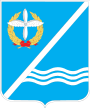 Совет Качинского муниципального округа города СевастополяРЕШЕНИЕ  № 13/93«06» ноября 2015 года							                   пгт КачаО создании рабочей группы по принятию предложений и дополнений в проект изменений в Бюджет Качинского муниципального округа на 2015 год	Руководствуясь Федеральным Законом Российской Федерации от 06.10.2013г. №131-ФЗ «Об общих принципах организации местного самоуправления в Российской Федерации», законом города Севастополя от 30.12.2014г., № 102-ЗС «О местном самоуправлении в городе Севастополе», Уставом внутригородского муниципального образования, Совет Качинского муниципального округа,РЕШИЛ:Создать рабочую группу по принятию предложений и дополнений в проект изменений в Бюджет Качинского муниципального округа на 2015 год, принятый решением Совета Качинского муниципального округа от 12.08.2015 г. № 45 «О бюджете Качинского муниципального округа на 2015 года»:Виненко Сергей Николаевич – председатель организационного комитета, депутат Совета Качинского муниципального округа;Сидорова Юлия Евгеньевна – заместитель председателя организационного комитета, депутат Совета Качинского муниципального округа;Никулаев Николай Николаевич – член организационного комитета, депутат Совета Качинского муниципального округа;Орел Виктор Алексеевич – член организационного комитета, депутат Совета Качинского муниципального округа;Клавдиев Виктор Викторович – член организационного комитета, депутат Совета Качинского муниципального округа.2. Обратиться в адрес Правительства Севастополя о содействии в вопросе обнародования настоящего решения на официальном сайте Правительства города Севастополя, а также, разместить данное решение на информационном стенде Совета ВМО Качинский МО, согласно п.7 ст.42 Устава внутригородского муниципального образования города Севастополя Качинский муниципальный округ.3. Настоящее решение вступает в силу со дня принятия.	4. Контроль за исполнением настоящего решения возложить на председателя Совета Качинского муниципального округа Герасим Н.М.I созывXIII сессия2014 - 2016 гг.Глава ВМО Качинский МО, исполняющий полномочия председателя Совета,Глава местной администрацииН.М. Герасим